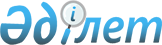 "Халықаралық және республикалық маңызы бар балық шаруашылығы су тоғандарын (учаскелерiн) бекiтiп беру жөнiндегi конкурстық комиссиялар құрамын бекiту туралы" Қазақстан Республикасы Үкіметінің 2006 жылғы 6 ақпандағы № 72 қаулысына өзгеріс енгізу туралы
					
			Күшін жойған
			
			
		
					Қазақстан Республикасы Үкіметінің 2013 жылғы 7 тамыздағы № 810 қаулысы. Күші жойылды - Қазақстан Республикасы Үкіметінің 2014 жылғы 11 наурыздағы № 222 қаулысымен

      Ескерту. Күші жойылды - ҚР Үкіметінің 11.03.2014 № 222 қаулысымен.      Қазақстан Республикасының Үкiметi ҚАУЛЫ ЕТЕДI:

      1. «Халықаралық және республикалық маңызы бар балық шаруашылығы су тоғандарын (учаскелерiн) бекiтiп беру жөнiндегi конкурстық комиссиялар құрамын бекiту туралы» Қазақстан Республикасы Үкіметінің 2006 жылғы 6 ақпандағы № 72 қаулысына мынадай өзгерiс енгiзiлсiн:



      көрсетілген қаулымен бекітілген халықаралық және республикалық маңызы бар балық шаруашылығы су тоғандарын (учаскелерiн) бекiтiп беру жөнiндегi конкурстық комиссиялар құрамы осы қаулыға қосымшаға сәйкес жаңа редакцияда жазылсын.



      2. Осы қаулы қол қойылған күнiнен бастап қолданысқа енгiзiледi.      Қазақстан Республикасының

      Премьер-Министрi                                     С. Ахметов

Қазақстан Республикасы

Үкіметінің      

2013 жылғы 7 тамыздағы

№ 810 қаулысына   

қосымша        

Қазақстан Республикасы

Үкіметінің      

2006 жылғы 6 ақпандағы

№ 72 қаулысымен   

бекітілген       

Халықаралық және республикалық маңызы бар балық шаруашылығы су

тоғандарын (учаскелерiн) бекiтiп беру жөнiндегi конкурстық

комиссиялар құрамы 

Арал теңiзi, Сырдария өзенi және Шардара су қоймасы бойынша: 

Балқаш көлi, Алакөл көлдер жүйесi, Iле өзенi және Қапшағай су

қоймасы бойынша: 

Зайсан көлi, Бұқтырма және Шүлбi су қоймалары, Ертiс өзенi және

Қ.Сәтпаев атындағы канал бойынша: 

Каспий теңiзi, Жайық өзенi және Қиғаш өзенi бойынша:
					© 2012. Қазақстан Республикасы Әділет министрлігінің «Қазақстан Республикасының Заңнама және құқықтық ақпарат институты» ШЖҚ РМК
				Жүнісов

Нариман Талғатұлы- Қазақстан Республикасы Қоршаған

  ортаны қорғау министрлiгi Балық

  шаруашылығы комитетi төрағасының

  орынбасары, төрағаБектаев

Әли Әбдікәрімұлы- Оңтүстiк Қазақстан облысы

  әкiмiнiң орынбасарыНұртаев

Рзақұл Сәденұлы- Қызылорда облысы әкімінің

  орынбасарыӨтегенов

Еркін Амандықұлы- Қазақстан Республикасы Қоршаған

  ортаны қорғау министрлiгi Балық

  шаруашылығы комитетiнің Арал-

  Сырдария облысаралық бассейндiк

  балық шаруашылығы инспекциясы

  басшысының орынбасарыҚыстаубаев

Өтепберген Асқарұлы- Қазақстан Республикасы Қоршаған

  ортаны қорғау министрлiгi Су

  ресурстары комитетiнің Су

  ресурстарын пайдалануды реттеу

  және қорғау жөнiндегi

  Арал-Сырдария бассейндiк

  инспекциясы басшысының орынбасарыЖарасов

Ғалымжан Мұраталыұлы- Қазақстан Республикасы Қоршаған

  ортаны қорғау министрлiгi Балық

  шаруашылығы комитеті

  Арал-Сырдария облысаралық балық

  шаруашылығы бассейндік

  инспекциясы Шардара балық

  инспекциясы бөлімінің басшысыЕрмаханов

Заулхан Кенжеғалиұлы- «ҚазАгроИнновация» акционерлiк

  қоғамы «Қазақ балық шаруашылығы

  ғылыми-зерттеу институты»

  жауапкершiлiгi шектеулi

  серiктестiгi Арал филиалының

  директоры (келiсiм бойынша)Прімжанова

Эльмира Зейнелқызы- Қызылорда облысы бойынша

  «Казахрыбхоз» балықшылардың

  қоғамдық бірлестіктері мен балық

  шаруашылығы субъектілерінің

  республикалық қауымдастығы

  өкілдігінің директоры

  (келiсiм бойынша)Жүнісов

Нариман Талғатұлы- Қазақстан Республикасы Қоршаған

  ортаны қорғау министрлiгi Балық

  шаруашылығы комитетi

  төрағасының орынбасары, төрағаДосымбеков

Тынышбай Досымбекұлы- Алматы облысы әкімінің

  орынбасарыАйтуғанов

Қайрат Қапарұлы- Қарағанды облысы әкімінің

  орынбасарыЖолдасбаев

Мұратбай Сматайұлы- Жамбыл облысы әкімінің

  орынбасарыКошелев

Владимир Леонидович- Шығыс Қазақстан облысы әкімінің

  орынбасарыНұрманбетов

Ермек Нүсіпжанұлы- Қазақстан Республикасы Қоршаған

  ортаны қорғау министрлiгi Балық

  шаруашылығы комитетi

  Балқаш-Алакөл облысаралық

  бассейндiк балық шаруашылығы

  инспекциясының басшысыМұқатаев

Серікәли Мұхаметкәрімұлы- Қазақстан Республикасы Қоршаған

  ортаны қорғау министрлiгi Су

  ресурстары комитетi Су

  ресурстарын пайдалануды реттеу

  және қорғау жөнiндегi

  Балқаш-Алакөл бассейндiк

  инспекциясының басшысыАсылбекова

Сәуле Жәңгірқызы- «ҚазАгроИнновация» акционерлiк

  қоғамы «Қазақ балық шаруашылығы

  ғылыми-зерттеу институты»

  жауапкершiлiгi шектеулi

  серiктестiгi бас директорының

  орынбасары (келiсiм бойынша)Мұсанов

Бақытжан Рахымбергенұлы- Алматы облысы бойынша

  «Казахрыбхоз» балықшылардың

  қоғамдық бірлестіктері мен балық

  шаруашылығы субъектілерінің

  республикалық қауымдастығы

  өкілдігінің директоры

  (келiсiм бойынша)Жүнісов

Нариман Талғатұлы- Қазақстан Республикасы Қоршаған

  ортаны қорғау министрлiгi Балық

  шаруашылығы комитетi

  төрағасының орынбасары, төрағаӘшімбетов

Нұржан Кемерұлы- Павлодар облысы әкімінің

  орынбасарыКошелев

Владимир Леонидович- Шығыс Қазақстан облысы әкімінің

  орынбасарыҚанатбаев

Мәулен Серікұлы- Қазақстан Республикасы Қоршаған

  ортаны қорғау министрлiгi Балық

  шаруашылығы комитетi

  Зайсан-Ертiс облысаралық балық

  шаруашылығы бассейндiк

  инспекциясының басшысыТоқтасынов

Кенжеғазы Абзалбекұлы- Қазақстан Республикасы Ауыл

  шаруашылығы министрлігінің

  ветеринариялық бақылау және

  қадағалау комитеті Шығыс

  Қазақстан облыстық аумақтық

  инспекциясының басшысыИманжанов

Мирзан Тлеуканұлы- Қазақстан Республикасы Қоршаған

  ортаны қорғау министрлiгi Су

  ресурстары комитетiнің Су

  ресурстарын пайдалануды реттеу

  және қорғау жөнiндегi Ертіс

  бассейндік инспекциясы

  басшысының орынбасарыКуликов

Евгений Вячеславович- «ҚазАгроИнновация» акционерлiк

  қоғамы «Қазақ балық шаруашылығы

  ғылыми-зерттеу институты»

  жауапкершiлiгi шектеулi

  серiктестiгi Алтай филиалы

  директорының міндетін атқарушы

  (келiсiм бойынша)Әлімханов

Кемелхан Уәлиханұлы- Шығыс Қазақстан облысы бойынша

  «Казахрыбхоз» балықшылардың

  қоғамдық бірлестіктері мен балық

  шаруашылығы субъектілерінің

  республикалық қауымдастығы

  өкілдігінің директоры

  (келiсiм бойынша)Жүнісов

Нариман Талғатұлы- Қазақстан Республикасы Қоршаған

  ортаны қорғау министрлiгi Балық

  шаруашылығы комитетi

  төрағасының орынбасары, төрағаДүйсембаев

Ғұмар Исламұлы- Атырау облысы әкiмiнiң бірінші

  орынбасарыШөжеғұлов

Әнуар Аманқұлұлы- Маңғыстау облысы әкiмiнiң

  орынбасарыТемешева

Мәншүк Аронқызы- Қазақстан Республикасы Қоршаған

  ортаны қорғау министрлiгiнің

  Балық шаруашылығы комитетi

  Жайық-Каспий облысаралық балық

  шаруашылығы бассейндiк

  инспекциясы басшысының

  орынбасарыАзидуллин

Ғалидолла Азидоллаұлы- Қазақстан Республикасы Қоршаған

  ортаны қорғау министрлiгi Су

  ресурстары комитетiнің Су

  ресурстарын пайдалануды реттеу

  және қорғау жөнiндегi

  Жайық-Каспий бассейндiк

  инспекциясы басшысының

  орынбасарыАхмет

Марат Исаұлы- Қазақстан Республикасы Қоршаған

  ортаны қорғау министрлiгi Балық

  шаруашылығы комитетi

  Жайық-Каспий облысаралық балық

  шаруашылығы бассейндiк

  инспекциясы Маңғыстау облысы

  бойынша балық инспекциясы

  басқармасының басшысыМұхсанов

Абылхайыр Мұтиұлы- «ҚазАгроИнновация» акционерлiк

  қоғамы «Қазақ балық шаруашылығы

  ғылыми-зерттеу институты»

  жауапкершiлiгi шектеулi

  серiктестiгi Атырау филиалының

  директоры (келiсiм бойынша)Калимов

Салахаден Қаниұлы- Атырау облысы бойынша

  «Казахрыбхоз» балықшылардың

  қоғамдық бірлестіктері мен балық

  шаруашылығы субъектілерінің

  республикалық қауымдастығы

  өкілдігінің директоры

  (келiсiм бойынша)